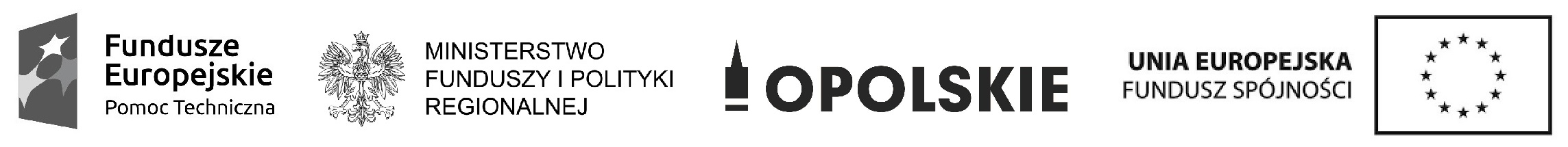 Projekt współfinansowanych w formie dotacji celowej ze środków budżetu Państwa, w tym w 15% ze środków krajowych 
i w 85% ze środków Funduszu Spójności z Programu Operacyjnego Pomoc Techniczna 2014-2020.DPO-VIII.052.3.2.2020							     Opole, 16 listopada 2020 r.Wybór Wykonawcy na „Zakup tonerów na potrzeby zadań realizowanych przez Referat Głównego Punktu Informacyjnego o Funduszach Europejskich w ramach Programu Operacyjnego Pomoc Techniczna 2014-.Przedmiot zamówienia: Zakup tonerów na potrzeby zadań realizowanych przez Referat Głównego Punktu Informacyjnego 
o Funduszach Europejskich w ramach Programu Operacyjnego Pomoc Techniczna 2014-2020Wykaz ofert, które wpłynęły w odpowiedzi na zapytanie ofertowe, wraz ze wskazaniem daty wpłynięcia oferty do Zamawiającego:ATABAJT Roik Słowik Mazurkiewicz spółka jawna, ul. Kośnego 50, 45-372 OpoleOferta wpłynęła: 10 listopada 2020 r., godz. 10:32 (drogą elektroniczną) – oferta odrzucona.Cedartex T & D Żukowski Spółka Jawna, ul. Oleska 119, 45-231 OpoleOferta wpłynęła: 12 listopada 2020 r., godz. 09:32 (drogą elektroniczną)ELTROPOL, Plac Piłsudskiego 15, 45-707 OpoleOferta wpłynęła: 12 listopada 2020 r., godz. 11:38 (drogą elektroniczną)INV MEDIA SP. Z O.O., ul. Alzacka 16/1, 03-972 WarszawaOferta wpłynęła: 12 listopada 2020 r., godz. 15:51 (drogą elektroniczną)Komatech S.C., ul. Pokoju 3a, 43-190 MikołówOferta wpłynęła: 13 listopada 2020 r., godz. 09:22 (drogą elektroniczną)Grupa CELS, ul. Przemysłowa 1, 64-100 LesznoOferta wpłynęła: 13 listopada 2020 r., godz. 10:40 (drogą elektroniczną)KOMAX 9, ul. Przemysłowa 2, 10-418 OlsztynOferta wpłynęła: 13 listopada 2020 r., godz. 11:05 (drogą elektroniczną)FaxPol, ul. Kossutha 5A, 40-844 KatowiceOferta wpłynęła: 13 listopada 2020 r., godz. 13:56 (drogą elektroniczną).Informacje o wagach punktowych lub procentowych przypisanych do poszczególnych kryteriów oceny i sposobie przyznawania punktacji poszczególnym Wykonawcą za spełnienie danego kryterium.
Oferta w każdym z kryteriów może otrzymać maksymalnie 100 pkt (skala od 0 do 100 pkt).1) CenaKryterium cena zamówienia obliczone będzie według następującego wzoru:                  Liczba punktów = cena najniższa x 100 pkt/cena badanej oferty x 100%Zestawienie ofertWskazanie wybranej oferty wraz z uzasadnieniem wyboruWybrana oferta:Grupa CELS, 
ul. Przemysłowa 1, 64-100 LesznoUzasadnienie:Oferta uzyskała największą liczbę punktów w zastosowanym w ogłoszeniu kryterium. Lp.Nazwa oferentaLiczba punktów za cenęCedartex T & D Żukowski 
Spółka Jawna, Opole96,30ELTROPOL, Opole86,52INV MEDIA SP. Z O.O., Warszawa97,56Komatech S.C., Mikołów96,37Grupa CELS, Leszno100,00KOMAX 9, Olsztyn99,22FaxPol, Katowice93,05